09.03.2022                                   с. Рязановка                                            № 18-пО подготовке проектов внесения изменений в Генеральный план и Правила землепользования и застройки муниципального образования Рязановский сельсовет Асекеевского района  Оренбургской области.         В целях уточнения назначения территорий муниципального образования Рязановский  сельсовет Асекеевского района Оренбургской области для обеспечения развития территории и обеспечения интересов граждан и их объединений, руководствуясь Градостроительным кодексом Российской Федерации, Федеральным законом от 06.10.2003г. № 131-ФЗ «Об общих принципах организации местного самоуправления в РФ», Уставом муниципального образования Рязановский сельсовет, администрация постановляет:Приступить к подготовке проектов внесения изменений в Генеральный план и Правила землепользования и застройки муниципального образования Рязановский сельсовет Асекеевского района Оренбургской области.Срок подготовки проектов – с момента заключения договора с проектной организацией и до его окончания.Настоящее постановление вступает в силу со дня официального опубликования (обнародования).Контроль за исполнением настоящего постановления оставляю за собой.Глава муниципального образования                                            А.В. Брусилов         Разослано: прокуратуре района, комиссии по правилам землепользования и застройки, в дело.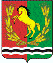 АДМИНИСТРАЦИЯМУНИЦИПАЛЬНОГО ОБРАЗОВАНИЯ РЯЗАНОВСКИЙ СЕЛЬСОВЕТ АСЕКЕВСКОГО РАЙОНА ОРЕНБУРГСКОЙ ОБЛАСТИП О С Т А Н О В Л Е Н И Е